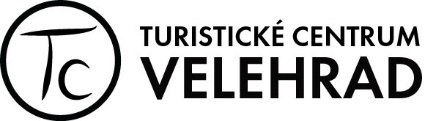 ŽÁDANKAREZERVACE SÁLUJméno a příjmení:Adresa:Telefon:Termín akce:Druh akce:Předpokládaný počet účastníků:Poznámky:Dne:                                                                                         Podpis: